Commonwealth of Massachusetts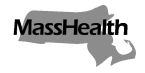 Executive Office of Health and Human ServicesOffice of Medicaidwww.mass.gov/masshealthMassHealthAdult Foster Care Bulletin 26September 2022TO:	Adult Foster Care Providers Participating in MassHealthFROM:	Amanda Cassel Kraft, Assistant Secretary for MassHealth [signature of Amanda Cassel Kraft]RE:	Enhanced Rates and Reporting Requirements for Certain Home-and Community-Based Services Related to Section 9817 of the American Rescue Plan ActIntroductionThe Executive Office of Health and Human Services (EOHHS) established enhanced rates for certain home and community-based services (HCBS) under 101 CMR 453.00: Enhanced Rates for Certain Home- and Community-Based Services Related to Section 9817 of the American Rescue Plan Act for dates of service beginning July 1, 2022, through June 30, 2023. EOHHS is extending enhanced rates for Adult Foster Care (AFC) services through June 30, 2023, or until such time that EOHHS updates 101 CMR 351.00: Rates for Certain Adult Foster Care Services. This bulletin extends the requirements of Adult Foster Care Bulletin 22, published in January 2022, sets forth billing instructions in effect for MassHealth-covered AFC services for dates of service beginning July 1, 2022, and provides additional information about the required provider attestation and reporting requirements regarding use of the funds associated with the temporary rate increase established pursuant to 101 CMR 453.00.Enhanced Adult Foster Care Rates and Billing Instructions for Dates of Service beginning July 1, 2022 	Enhanced RatesTo promote workforce development and strengthen the HCBS workforce, rates for the following services were established in 101 CMR 453.00 at an amount 10% higher than the existing rates for these services as established in 101 CMR 351.00: Rates for Certain Adult Foster Care Services for dates of services beginning July 1, 2022, through June 30, 2023, or until such time that EOHHS updates 101 CMR 351.00: Rates for Certain Adult Foster Care Services.Service ProvisionAll AFC services receiving enhanced funding must be delivered in accordance with all applicable program requirements and regulations as set forth in 101 CMR 351.00: Rates for Certain Adult Foster Care Services.Administrative and Billing RequirementsAll existing provider billing processes will remain in effect during the period of enhanced funding. Providers must submit claims according to the policies and procedures set forth in applicable administrative and billing regulations and supporting guidance.Allowable Uses of Enhanced FundingProviders will be required to use at least 90% of enhanced funds for the specific purposes of recruiting, building, and retaining their direct care and support workforce.EOHHS guidance about allowable uses of the enhanced funding, including eligible direct care and support staff and categories of compensation, is available at www.mass.gov/doc/for-masshealth-providers-home-and-community-based-service-enhanced-rate-add-ons-using-american-rescue-plan-act-arpa-funding/download.Attestation and Spending Report As a condition of receipt of these additional funds, eligible provider agencies must complete an attestation assuring EOHHS that they will use at least 90% of the funds for HCBS workforce development and submit a spending report to EOHHS that accounts for how the enhanced funds were used.Providers will be required to submit a spending report no later than December 31, 2022, to report on enhanced funds related to the period of July 1, 2021, through June 30, 2022. A final spending report will be due December 31, 2023 and must account for enhanced funds related to the period of July 1, 2022, through June 30, 2023.Spending and Report DeadlinesEOHHS guidance about the provider attestation and spending report requirements is located at www.mass.gov/info-details/strengthening-home-and-community-based-services-and-behavioral-health-services-using-american-rescue-plan-arp-funding. Providers are encouraged to check this site regularly for updated information.Failure to Submit an Attestation or Spending ReportProviders may be subject to sanction for failure to submit an attestation form and/or spending report in accordance with the EOHHS guidance above, and pursuant to 130 CMR 450.238: Sanctions: General and 130 CMR 450.239: Sanctions: Calculation of Administrative Fine.MassHealth Website This bulletin is available on the MassHealth Provider Bulletins web page.Sign up to receive email alerts when MassHealth issues new bulletins and transmittal letters.Questions Providers may submit questions related to the enhanced funding and other questions related to this bulletin to ARPAMedicaidHCBS@mass.gov.The MassHealth LTSS Provider Service Center is also open from 8 a.m. to 6 p.m. ET, Monday through Friday, excluding holidays. LTSS Providers should direct their questions about this letter or other MassHealth LTSS Provider questions to the LTSS Third Party Administrator (TPA) as follows:Phone: 	Toll free (844) 368-5184Email:	support@masshealthltss.com Portal:	www.MassHealthLTSS.com 	Mail:	MassHealth LTSS	PO Box 159108 Boston, MA  02215Fax:	(888) 832-3006CodeUnitRateAdd onTotalS5140Per Diem$48.10$4.81$52.91S5140TGPer Diem$82.67$8.27$90.94S5140TFPer Diem$48.10$4.81$52.91S5140U5Per Diem$82.67$8.27$90.94S5140U6Per Diem$48.10$4.81$52.91S5140TGU6Per Diem$82.67$8.27$90.94S5140U7Per Diem$48.10$4.81$52.91S5140TGU7Per Diem$82.67$8.27$90.94T1028Per Admission$242.38$24.24$266.62Rate Enhancement Period Funds Expended bySpending Report DeadlineJuly 1, 2021 – June 30, 2022September 30, 2022December 31, 2022July 1, 2022 – June 30, 2023September 30, 2023December 31, 2023